Lección 10: Juntemos fichas geométricasJuntemos fichas geométricas.Calentamiento: Observa y pregúntate: Edredones¿Qué observas?
¿Qué te preguntas?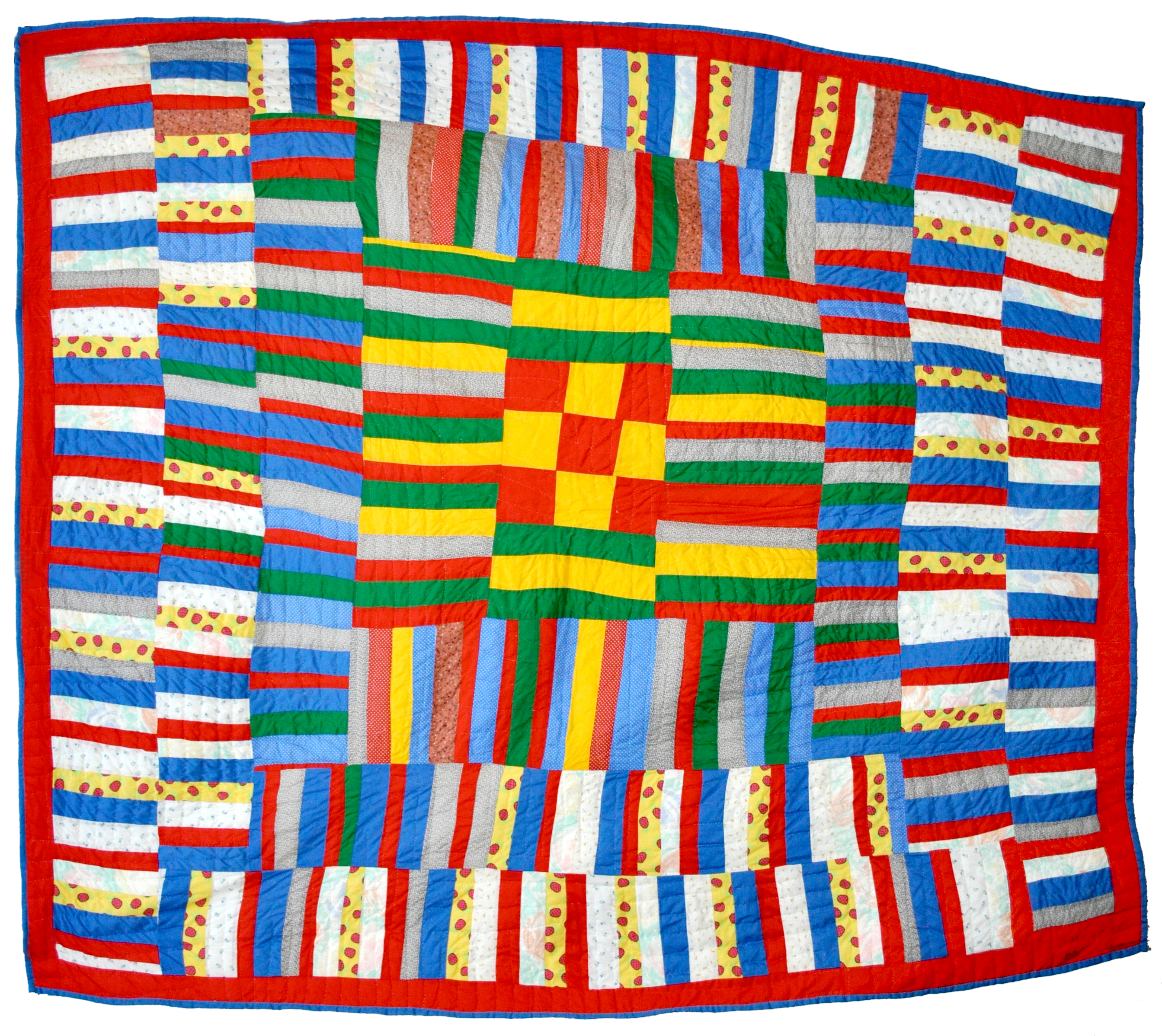 Síntesis: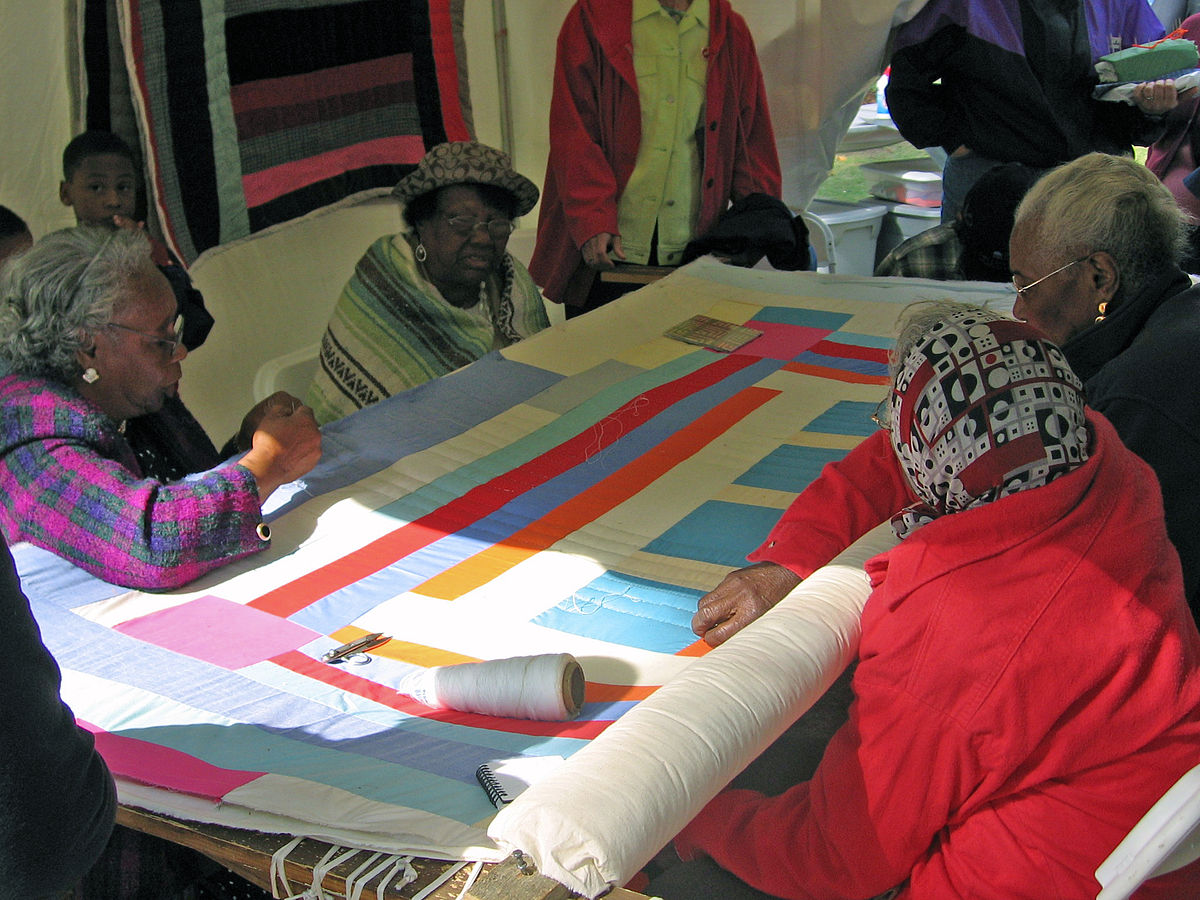 10.1: Conozcamos “Fichas geométricas: Cuenta separando y construye”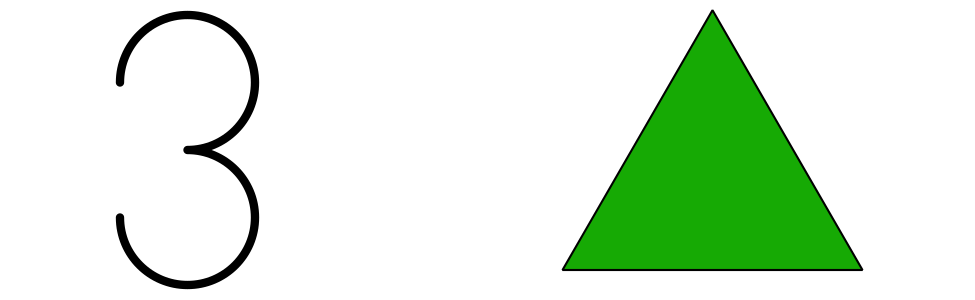 triángulos verdes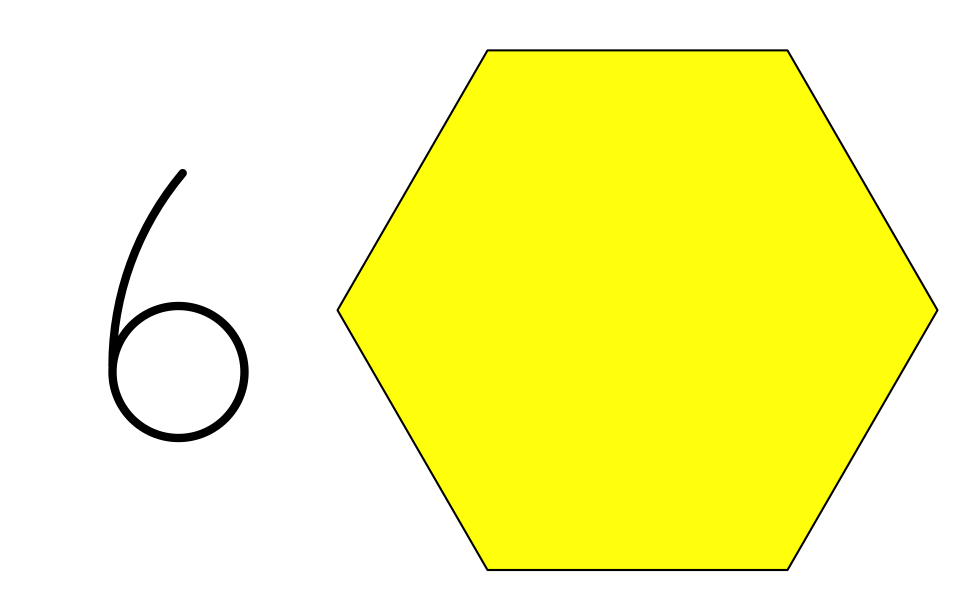 hexágonos amarillos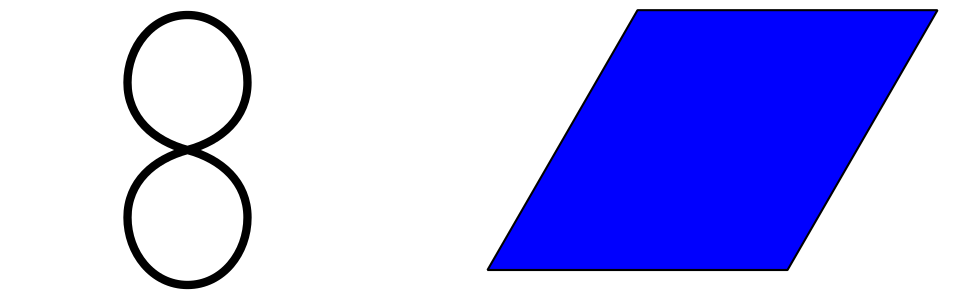 rombos azules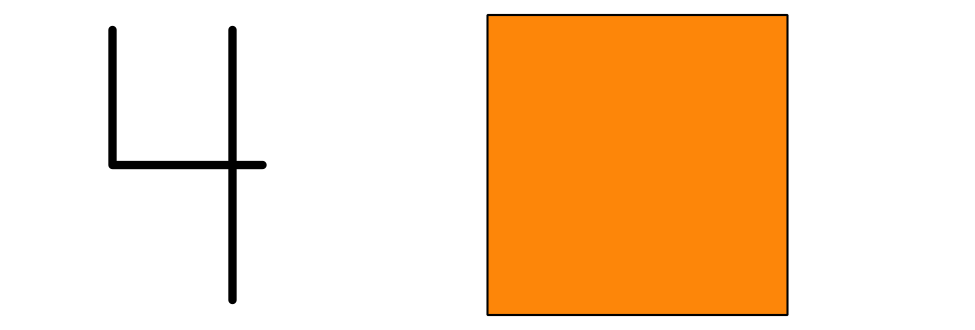 cuadrados anaranjadosUsé más ____________________ que ____________________.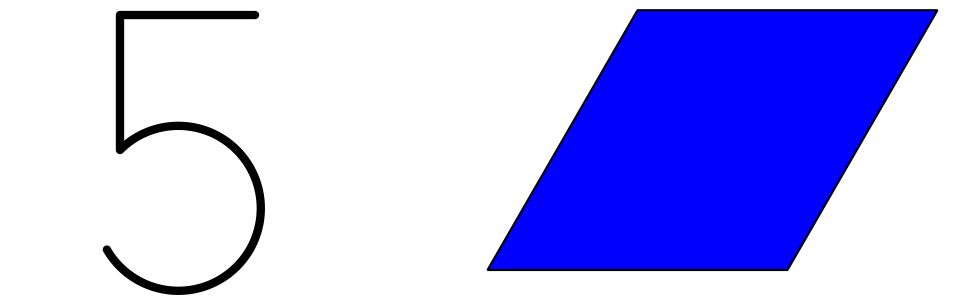 rombos azules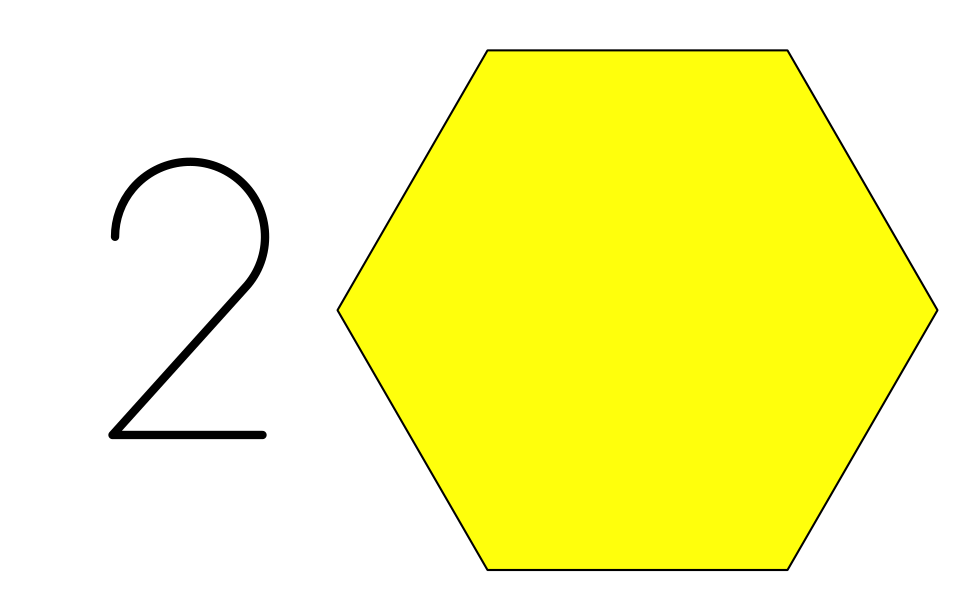 hexágonos amarillos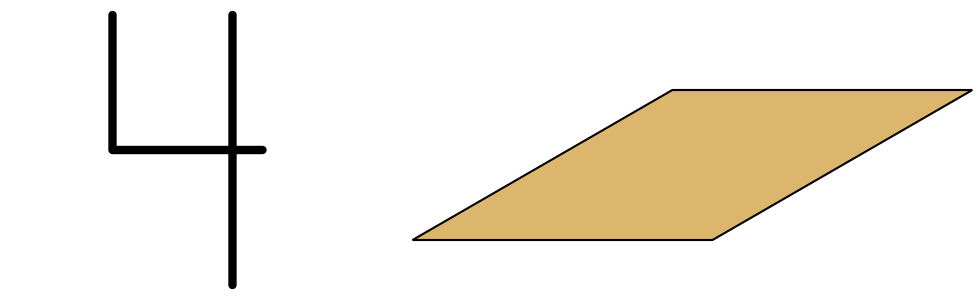 rombos marrones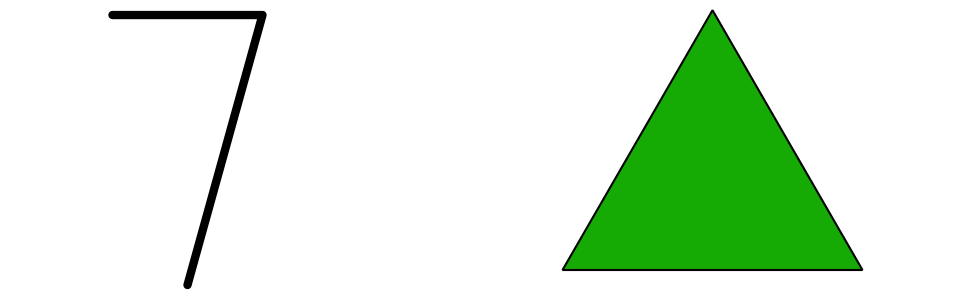 triángulos verdesUsé más ____________________ que ____________________.10.2: Rompecabezas de fichas geométricas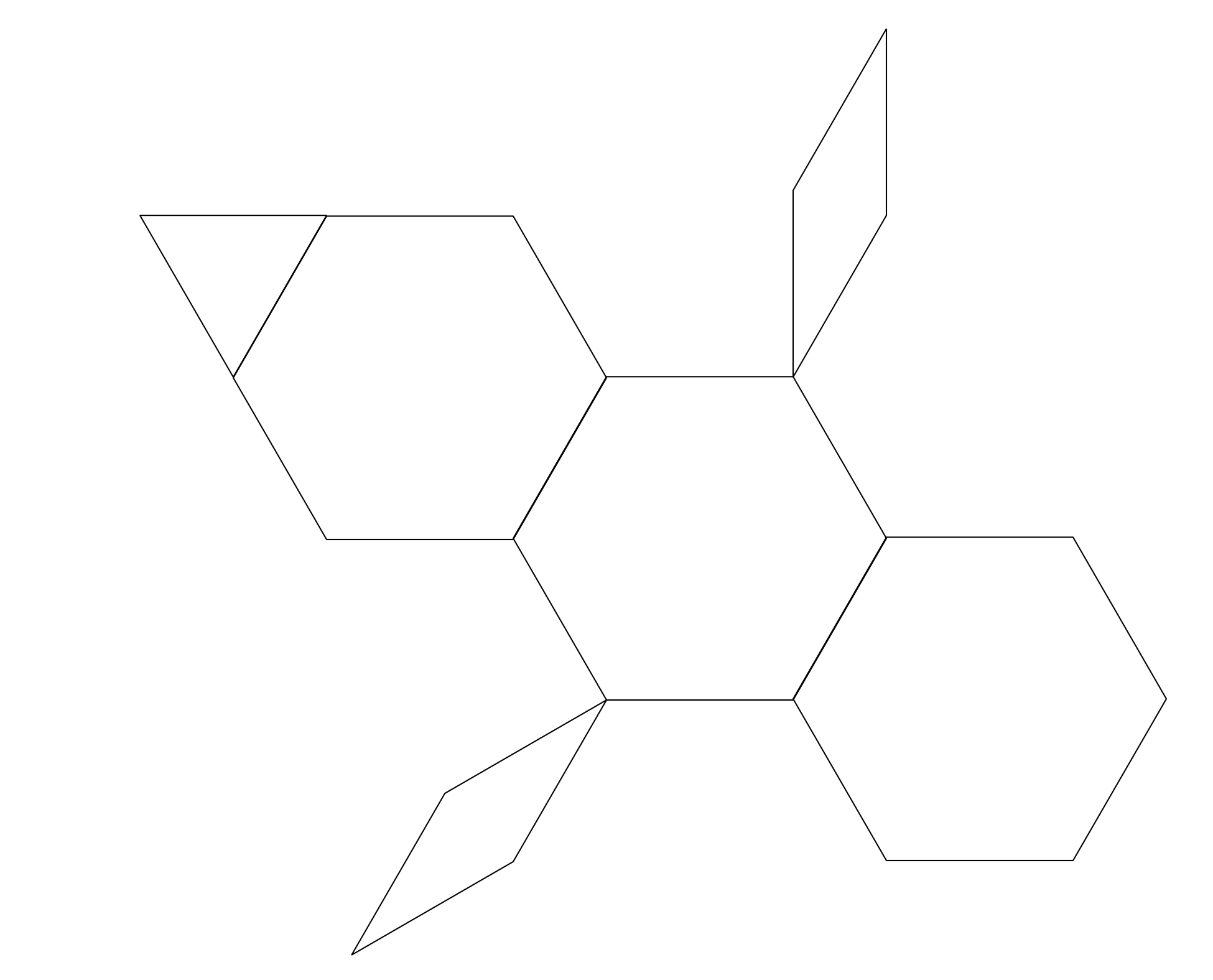 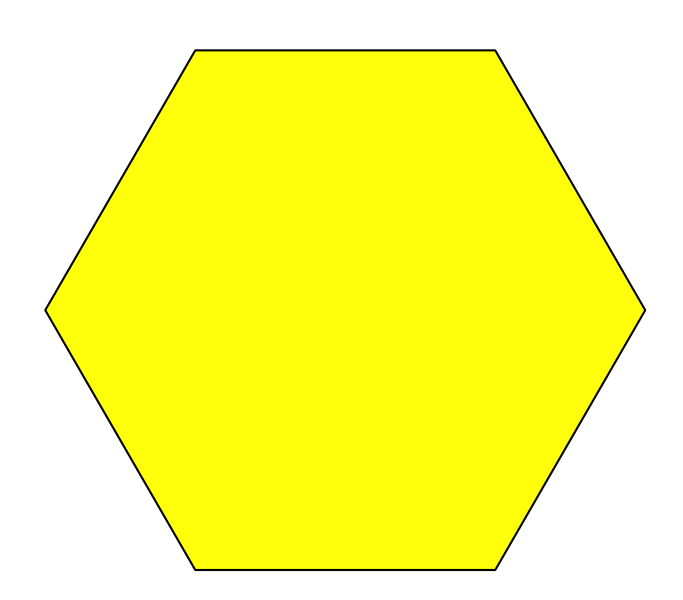 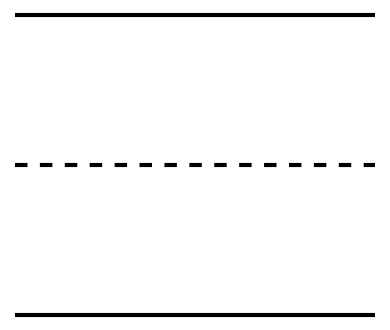 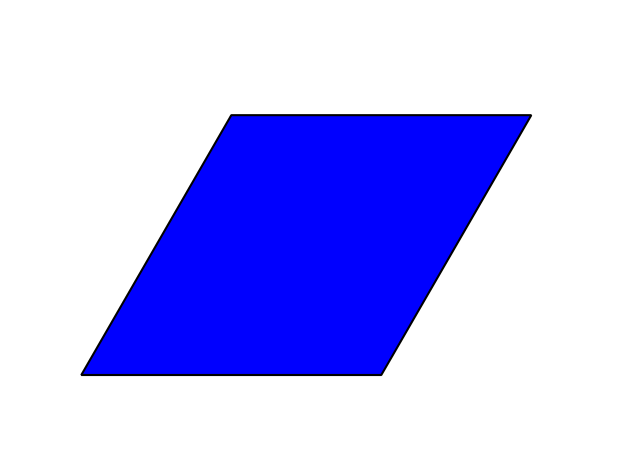 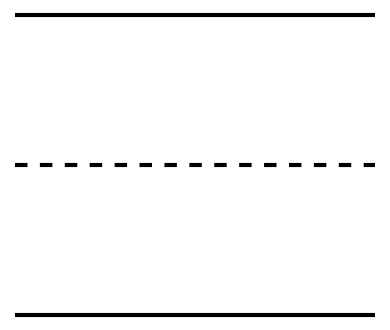 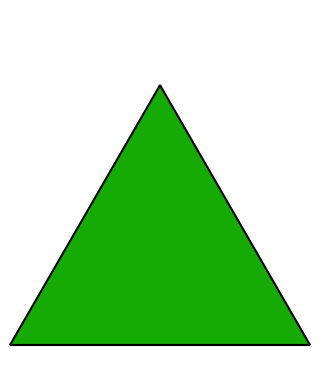 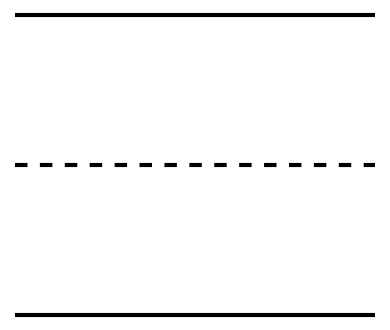 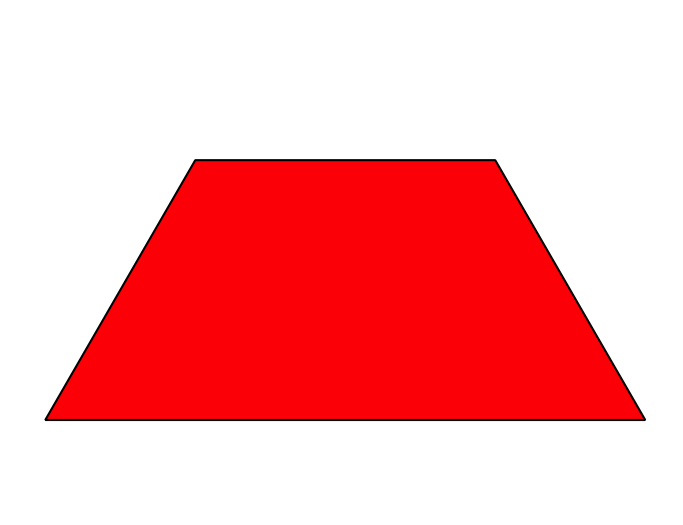 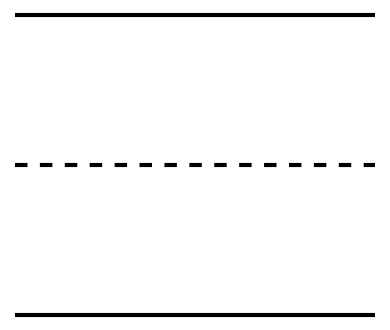 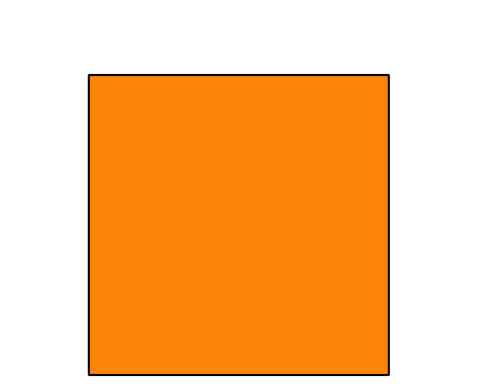 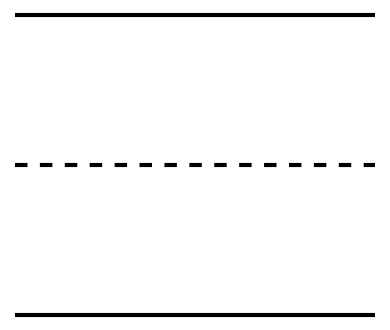 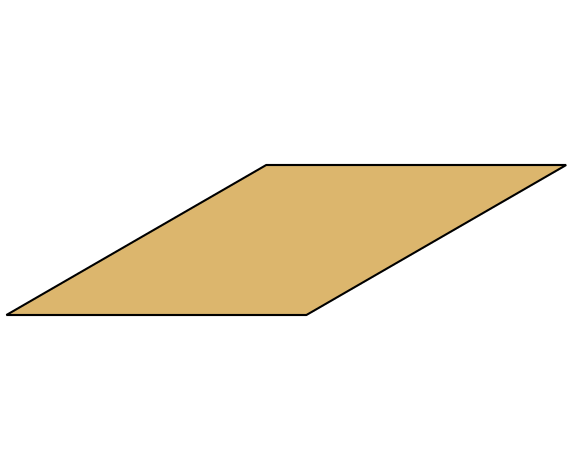 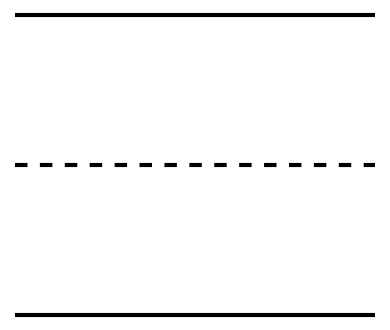 10.3: Centros: Momento de escogerEscoge un centro.Bloques sólidos geométricos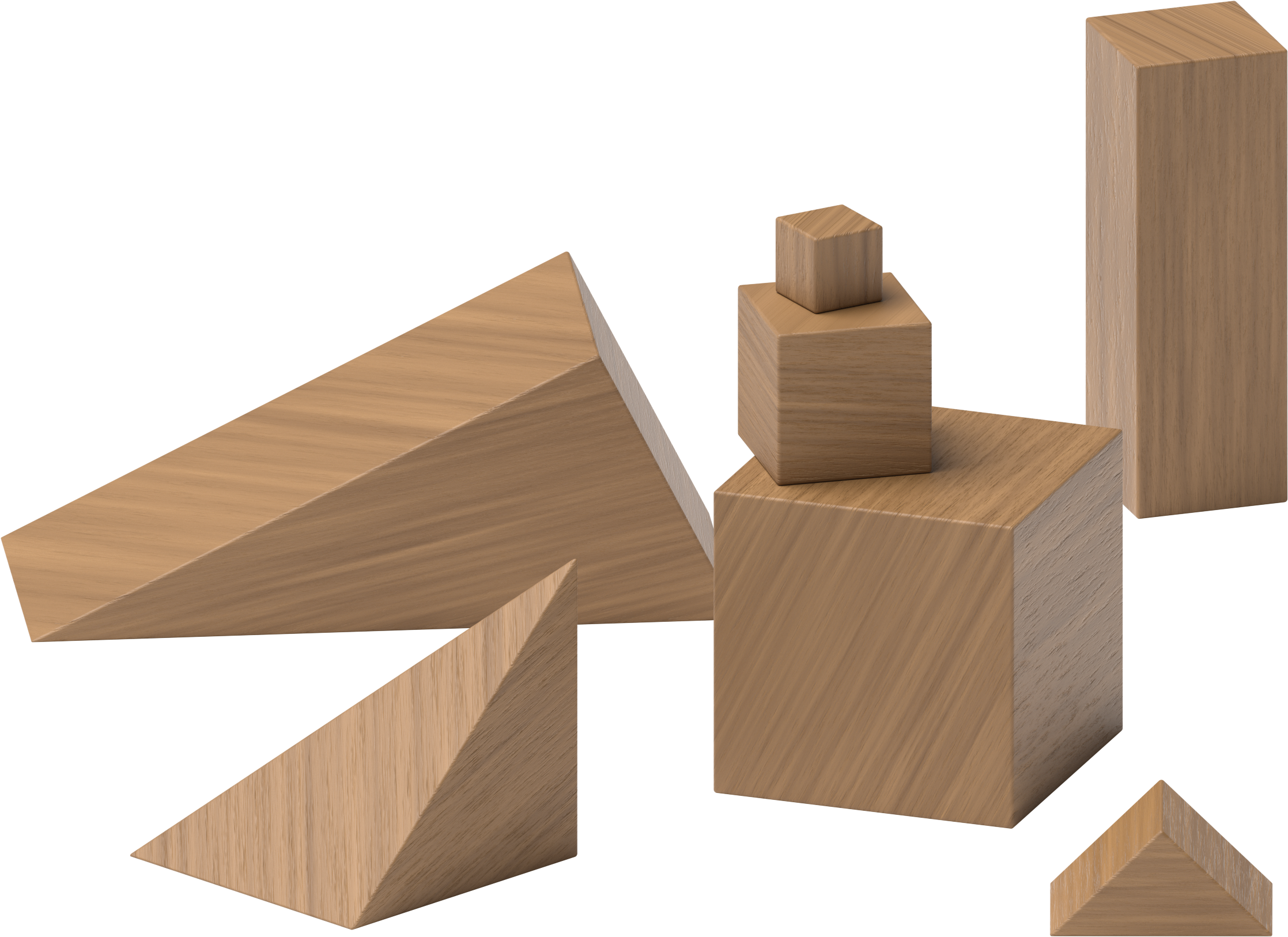 Construye figuras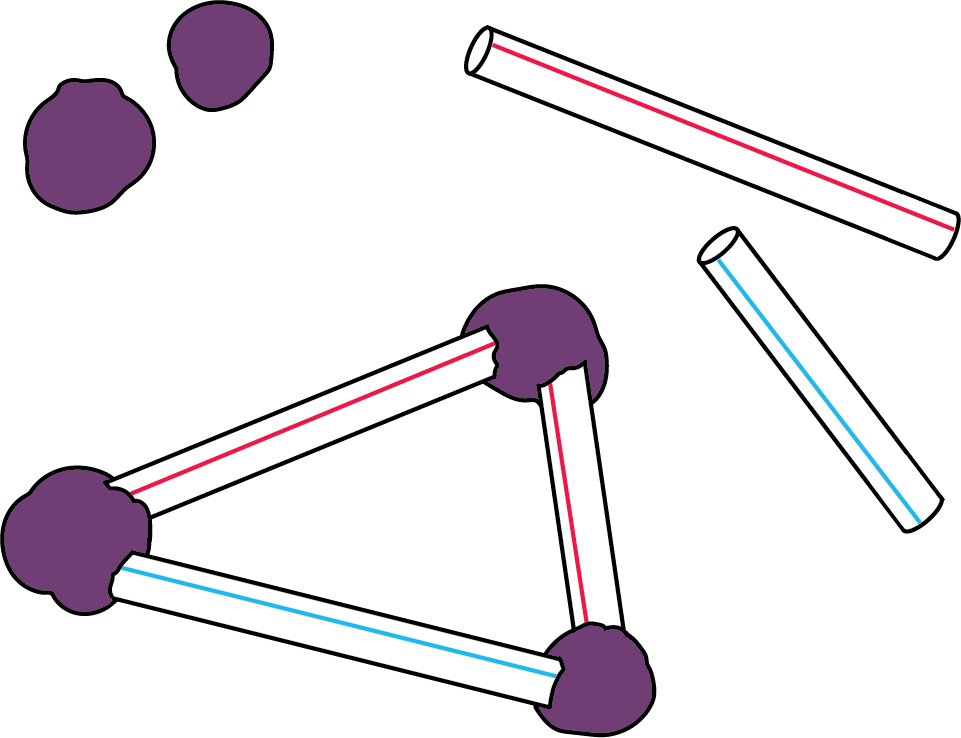 Fichas geométricas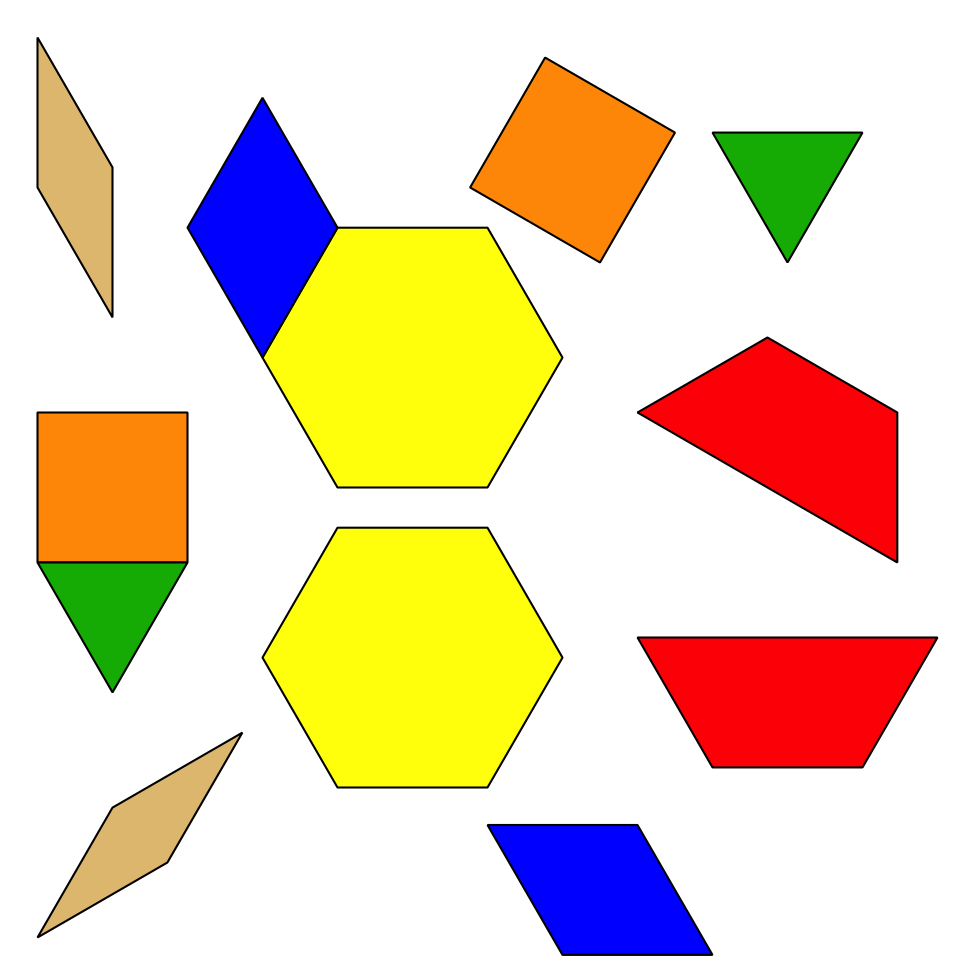 Menos, lo mismo, más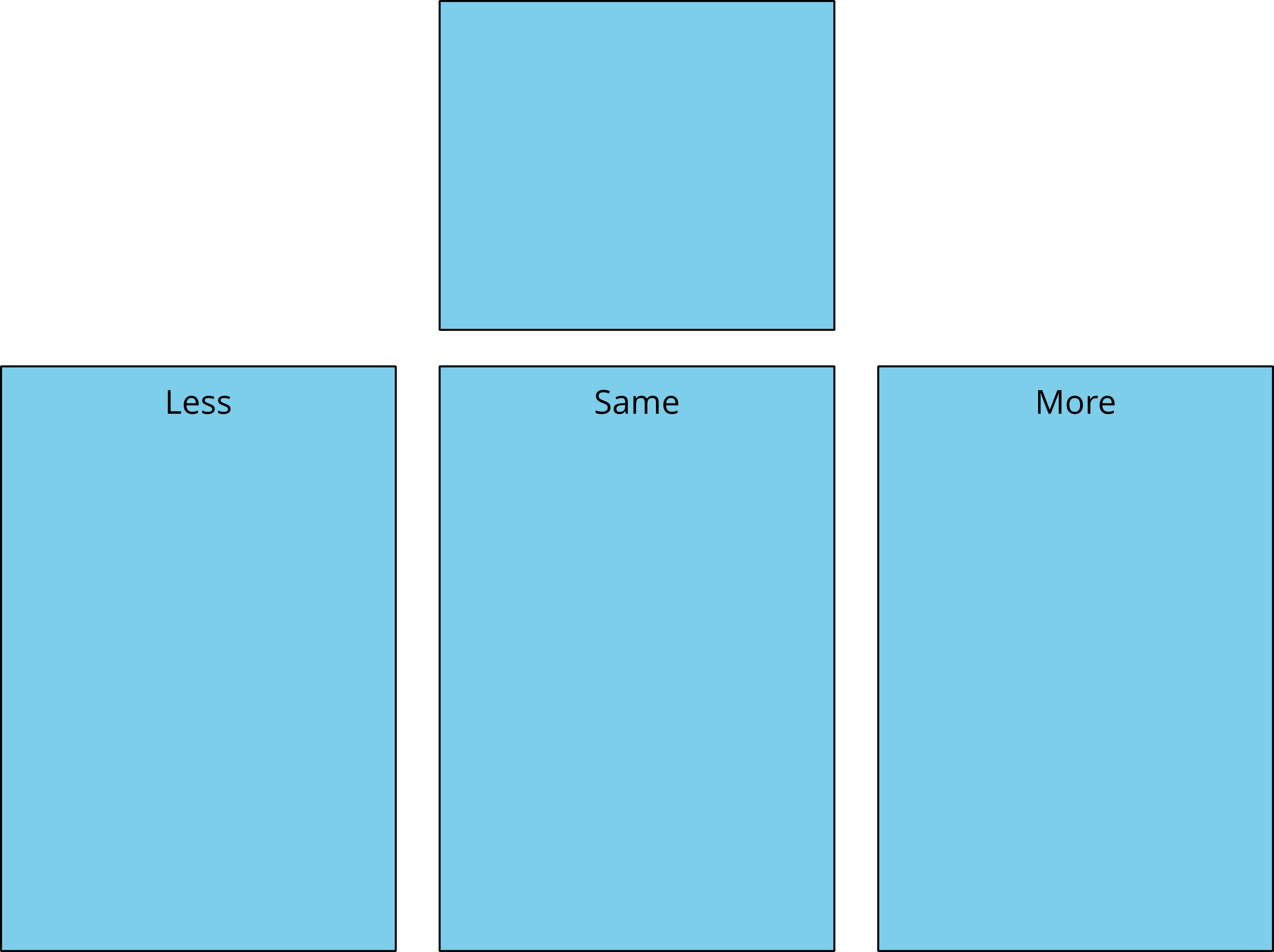 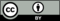 © CC BY 2021 Illustrative Mathematics®